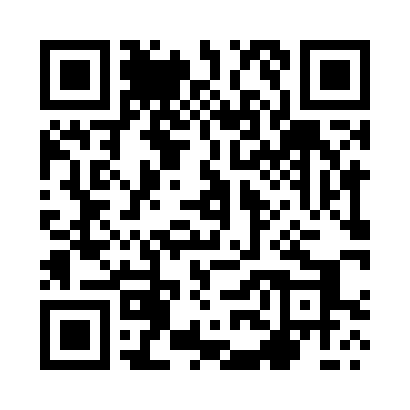 Prayer times for Sulechowo, PolandMon 1 Apr 2024 - Tue 30 Apr 2024High Latitude Method: Angle Based RulePrayer Calculation Method: Muslim World LeagueAsar Calculation Method: HanafiPrayer times provided by https://www.salahtimes.comDateDayFajrSunriseDhuhrAsrMaghribIsha1Mon4:176:2612:585:237:319:312Tue4:146:2312:575:257:339:343Wed4:106:2112:575:267:359:374Thu4:076:1812:575:287:369:395Fri4:046:1612:565:297:389:426Sat4:006:1312:565:307:409:457Sun3:576:1112:565:327:429:478Mon3:546:0812:565:337:449:509Tue3:506:0612:555:347:469:5310Wed3:476:0312:555:367:489:5611Thu3:436:0112:555:377:509:5912Fri3:405:5912:555:387:5210:0113Sat3:365:5612:545:397:5310:0414Sun3:325:5412:545:417:5510:0715Mon3:295:5112:545:427:5710:1016Tue3:255:4912:545:437:5910:1417Wed3:215:4712:535:458:0110:1718Thu3:175:4412:535:468:0310:2019Fri3:135:4212:535:478:0510:2320Sat3:095:4012:535:488:0710:2721Sun3:055:3812:535:508:0910:3022Mon3:015:3512:525:518:1010:3323Tue2:575:3312:525:528:1210:3724Wed2:535:3112:525:538:1410:4025Thu2:485:2912:525:548:1610:4426Fri2:445:2612:525:568:1810:4827Sat2:415:2412:515:578:2010:5228Sun2:405:2212:515:588:2210:5529Mon2:395:2012:515:598:2410:5530Tue2:385:1812:516:008:2510:56